		Required Fluencies in K-6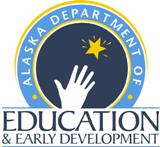 GradeStandardFluencyKK.OAAdd/subtract up to 511.OA.6Add/subtract up to 1022.OA.22.NBT.5Add/subtract up to 20 (know single-digit sums from memoryAdd/subtract up to 10033.OA.73.NBT.2Multiply/divide up to 100 (know single-digit products from memoryAdd/subtract up to 100044.NBT.4Add/subtract up to 1,000,00055.NBT.5Multi-digit multiplication66.NS.26.NS.3Multi-digit divisionMulti-digit decimal operations